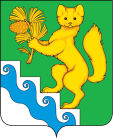 АДМИНИСТРАЦИЯ БОГУЧАНСКОГО РАЙОНАП О С Т А Н О В Л Е Н И Е28.02.2023                           с. Богучаны                             № 167 - пОб утверждении родительской платы за присмотр и уход за детьми, посещающими муниципальные образовательные учреждения и дошкольные группы, открытые в общеобразовательных учреждениях, реализующих образовательную программу дошкольного образования на территории муниципального образования Богучанский районВ соответствии с ст.65 Федерального закона от 29.12.2012 № 273-ФЗ «Об образовании в Российской Федерации», ст. 15. 16 Федерального закона от 06.10.2003 № 131-ФЗ «Об общих принципах организации местного самоуправления в Российской Федерации», руководствуясь постановлением Правительства Красноярского края от 31.05.2016 № 268-п "Об установлении максимального размера платы, взимаемой с родителей (законных представителей) за присмотр и уход за детьми в государственных и муниципальных образовательных организациях, реализующих образовательную программу дошкольного образования, находящихся на территории Красноярского края", Постановлением Главного государственного санитарного врача РФ от 27.10.2020 N 32 "Об утверждении санитарно-эпидемиологических правил и норм СанПиН 2.3/2.4.3590-20 "Санитарно-эпидемиологические требования к организации общественного питания населения" (раздел VIII Особенности организации общественного питания детей),  на основании ст. ст. 7, 40, 43, 47 Устава Богучанского района Красноярского края, ПОСТАНОВЛЯЮ:Установить с 1 марта 2023 года размер родительской платы за присмотр и уход за детьми, посещающими муниципальные образовательные учреждения и дошкольные группы, открытые в общеобразовательных учреждениях, реализующих образовательную программу дошкольного образования на территории муниципального образования Богучанский район, в группах полного дня – 2200 (две тысячи двести) рублей в месяц.70 процентов от размера родительской платы составляют расходы на комплекс мер по организации питания, 30 процентов от размера родительской платы составляют расходы на хозяйственно-бытовое обслуживание детей, обеспечение ими личной гигиены и режима дня или расходы на приобретение продуктов питания.Утвердить расчет денежной нормы на питание детей, осваивающих образовательные программы дошкольного образования, в организациях, осуществляющих образовательную деятельность, а так же питание детей в  дошкольных группах, открытые в общеобразовательных учреждениях, реализующих образовательную программу дошкольного образования на территории муниципального образования Богучанский район, согласно приложению 1 к настоящему постановлению.Признать утратившим силу постановления администрации Богучанского района от 14.12.2021 № 1107-п «Об установлении размера родительской платы за присмотр и уход за детьми, осваивающими образовательные программы дошкольного образования в организациях, осуществляющих образовательную деятельность, на территории муниципального образования Богучанский район»;Признать утратившим силу постановления администрации Богучанского района от 25.05.2022 №439-п «О внесение  изменений  в  постановление  администрации Богучанского района  от  14.12.2021 №1107-п «Об установлении размера родительской платы за присмотр и уход за детьми, осваивающими образовательные программы дошкольного образования в организациях, осуществляющих образовательную деятельность, на территории муниципального образования Богучанский район»;Признать утратившим силу постановления администрации Богучанского района от 03.09.2022 № 982-п «О внесение  изменений  в  постановление  администрации Богучанского района  от  25.05.2022 №439-п «О внесение  изменений  в  постановление  администрации Богучанского района  от  14.12.2021 №1107-п «Об установлении размера родительской платы за присмотр и уход за детьми, осваивающими образовательные программы дошкольного образования в организациях, осуществляющих образовательную деятельность, на территории муниципального образования Богучанский район».Контроль за исполнением настоящего постановления возложить на заместителя Главы Богучанского района по социальным вопросам И.М. Брюханова.Постановление подлежит размещению на официальном сайте управления образования администрации Богучанского района (http://www.boguo.ru). Постановление вступает в силу со дня, следующего за днем опубликования в Официальном вестнике Богучанского района.Глава Богучанского района	                                         А.С.МедведевПриложение к  постановлениюадминистрации Богучанского районаот 28.02.2023 № 167 - пРасчет денежной нормы на питание детей, осваивающих образовательные программы дошкольного образования, в организациях, осуществляющих образовательную деятельность, а так же питание детей в  дошкольных группах, открытые в общеобразовательных учреждениях, реализующих образовательную программу дошкольного образования на территории муниципального образования Богучанский районНаименование продуктовЦенаШколы-интернатыШколы-интернатыДети от 3-7 летДети от 3-7 летДети от 3-7 летДети от 3-7 летДети от 1-3 летДети от 1-3 летДети от 1-3 летДети от 1-3 летНаименование продуктовза 1 кг.Школы-интернатыШколы-интернаты10,5 часов10,5 часов12 часов12 часов10,5 часов10,5 часов12 часов12 часовНаименование продуктов(руб.)нормаСтоим.нормаСтоим.нормаСтоим.нормаСтоим.норма Наименование продуктовв деньв рубв деньв рубв деньв рубв деньв рубв деньстоим.Наименование продуктов(г.)(г.)(г.)(г.)   (г)в руб.Хлеб ржаной471205,64401,88502,35401,88401,88Хлеб пшеничный5520011,00653,58804,40502,75603,30Мука пшеничная40200,80251,00291,16251,00251,00Крахмал7240,2930,2230,2220,1420,14Крупы,бобовые72503,60352,52433,10251,80302,16Макаронные60201,20120,72120,7280,4880,48Картофель431878,041154,951406,021104,731205,16Овощи4632014,721768,1022010,121707,821808,28Фрукты свежие18220036,408014,5610018,208014,569517,29Соки8520017,001008,501008,501008,501008,50Сухофрукты137202,7491,23111,5191,2391,23Сахар78352,73251,95302,34201,56251,95Кондитерские изделия156152,34203,12203,12121,87121,87Кофейный напиток45620,9110,461,20,5510,4610,46Какао5221,20,630,60,310,60,310,50,260,50,26Чай32620,650,60,200,60,200,50,160,50,16Мясо4507835,104419,805524,754018,005022,50Птица2285312,08204,56245,47204,56204,56Рыба-филе2357718,10378,70378,70327,52327,52Молоко , молочная и кисломолочная  продукция9851550,4739038,2245044,1037036,2639038,22Субпродукты (печень, язык, сердце)2604010,40256,50256,50205,20205,20Творог3916023,464015,644015,643011,733011,73Сметана326103,26113,59113,5992,9392,93Сыр587158,8163,5263,5242,3542,35Масло сливочное5873520,551810,572112,331810,571810,57Масло растительное110181,9890,99111,2180,8890,99Яйцо 10110,00110,00110,00110,00110,00Соль1750,0940,0750,092,50,0430,05Дрожжи1440,30,040,50,070,50,050,40,060,40,06ИТОГО в день на 1 реб.303175199159171Нормы расчитаны на основании СанПиН 2.3/2.4.3590-20Нормы расчитаны на основании СанПиН 2.3/2.4.3590-20Нормы расчитаны на основании СанПиН 2.3/2.4.3590-20Нормы расчитаны на основании СанПиН 2.3/2.4.3590-20